Enzyme Foldable InstructionsSteps:Use this foldable pattern to create a four-tab, shutter fold as shown below.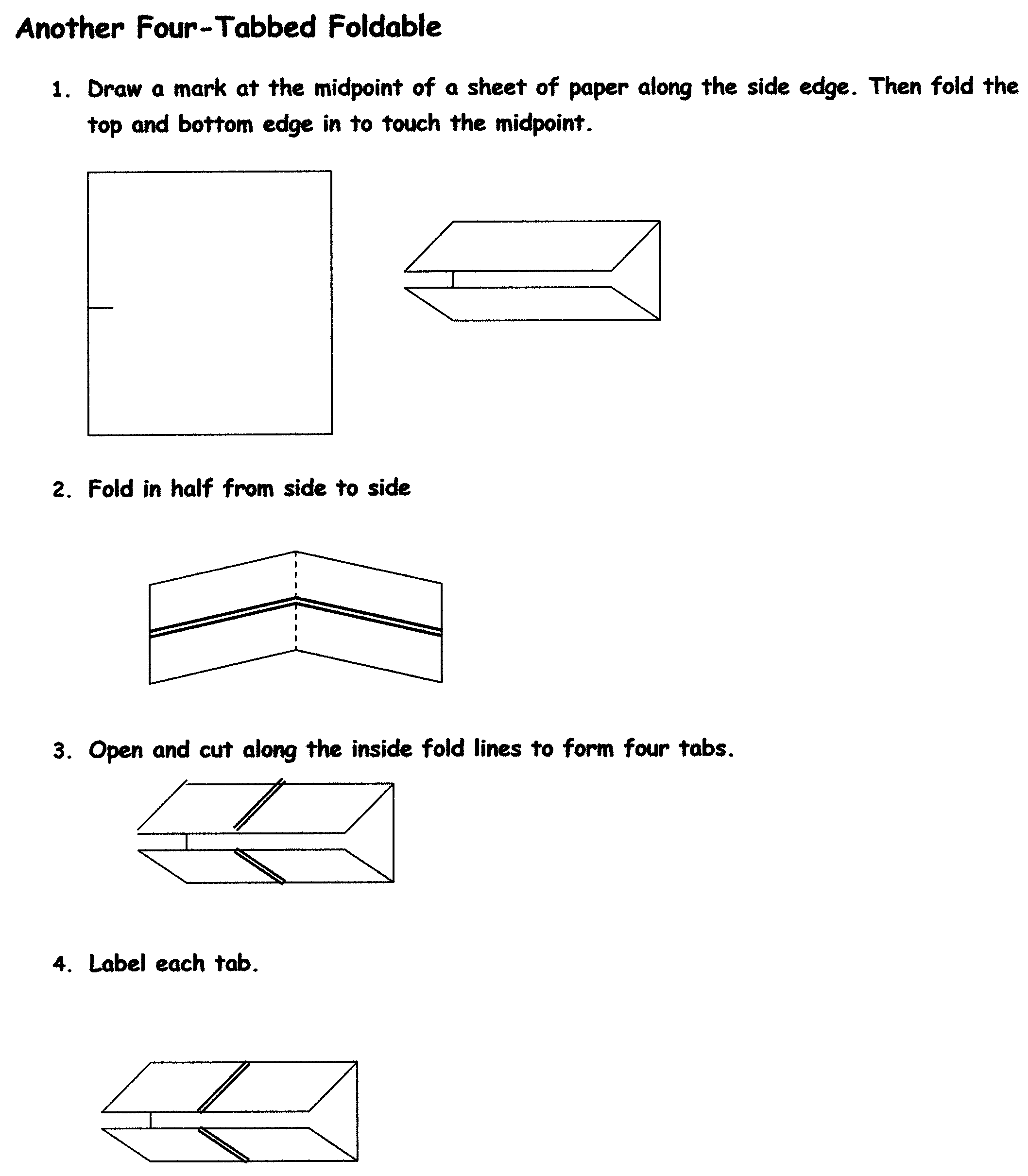 On the FRONT of each tab, draw and color the 4 general steps of enzyme activity using the sketch below. Color the enzyme RED, substrate A – YELLOW, substrate B – BLUE, and the product GREEN.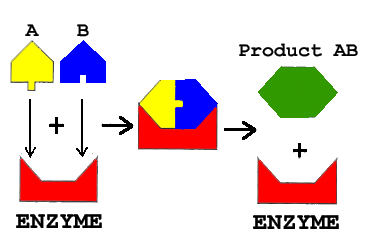 On the BACK of each tab, list the following from your notes or search online for answers:Tab 1 – Meaning of enzyme, substrate, & active siteTab 2 – Explanation of induced fitTab 3 – Factors that affect enzyme action (3 to 4 factors)Tab 4 – Examples of biological enzymes (3 to 4 examples)On the CENTER FOLD(the wall behind the four tabs), write ENZYME CHARACTERISTICS and then bullet each of these answers:Enzymes are HIGHLY SPECIFIC!Enzymes are REUSABLE!Enzymes are BIOLOGICAL CATALYSTS!Enzyme are FRAGILE – ABLE TO BE DENATURED EASILY!  !!!The most important feature of an enzyme is its SHAPE!!!Enzymes work in ONE DIRECTION OR THE OTHER, BUT NOT BOTH!Make sure you put your name and hour on it someplace before turning it in.